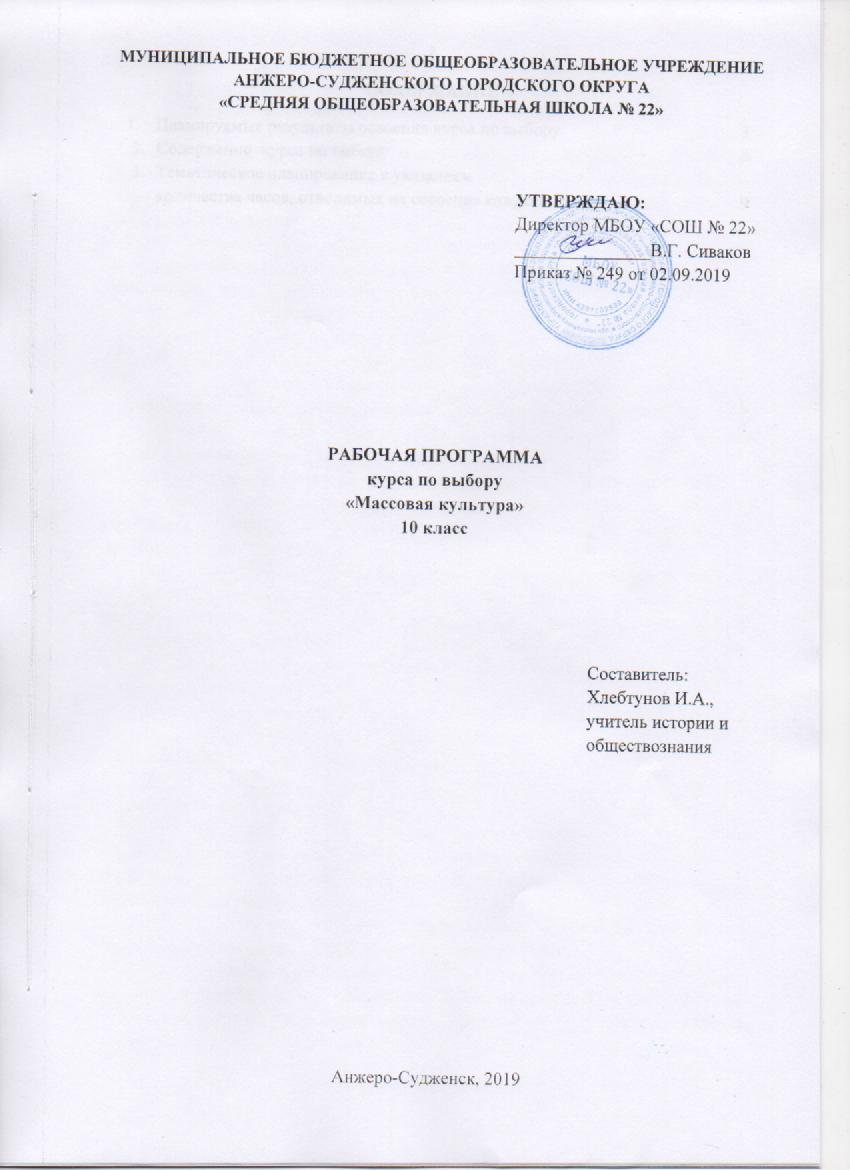 СодержаниеПланируемые результаты освоения курса по выбору                                        3Содержание  курса по выбору                                                                              6Тематическое планирование с указанием                                                                                                            количества часов, отводимых на освоение каждой темы                                  9ПЛАНИРУЕМЫЕ Результаты освоения курса по выборуЛичностные результаты:российская гражданская идентичность, патриотизм, уважение к своему народу, чувство ответственности перед Родиной, гордости за свой край, свою Родину, прошлое и настоящее многонационального народа России, уважение государственных символов (герб, флаг, гимн);  гражданская позиция как активного и ответственного члена российского общества, осознающего свои конституционные права и обязанности, уважающего закон и правопорядок, обладающего чувством собственного достоинства, осознанно принимающего традиционные национальные и общечеловеческие гуманистические и демократические ценности; готовность к служению Отечеству, его защите;  сформированность мировоззрения, соответствующего современному уровню развития науки и общественной практики, основанного на диалоге культур, а также различных форм общественного сознания, осознание своего места в поликультурном мире;  сформированность основ саморазвития и самовоспитания в соответствии с общечеловеческими ценностями и идеалами гражданского общества; готовность и способность к самостоятельной, творческой и ответственной деятельности;  толерантное сознание и поведение в поликультурном мире, готовность и способность вести диалог с другими людьми, достигать в нем взаимопонимания, находить общие цели и сотрудничать для их достижения, способность противостоять идеологии экстремизма, национализма, ксенофобии, дискриминации по социальным, религиозным, расовым, национальным признакам и другим негативным социальным явлениям;  навыки сотрудничества со сверстниками, детьми младшего возраста, взрослыми в образовательной, общественно полезной, учебно-исследовательской, проектной и других видах деятельности;  нравственное сознание и поведение на основе усвоения общечеловеческих ценностей;  готовность и способность к образованию, в том числе самообразованию, на протяжении всей жизни; сознательное отношение к непрерывному образованию как условию успешной профессиональной и общественной деятельности;  эстетическое отношение к миру, включая эстетику быта, научного и технического творчества, спорта, общественных отношений;  принятие и реализацию ценностей здорового и безопасного образа жизни, потребности в физическом самосовершенствовании, занятиях спортивнооздоровительной деятельностью, неприятие вредных привычек: курения, употребления алкоголя, наркотиков;  бережное, ответственное и компетентное отношение к физическому и психологическому здоровью, как собственному, так и других людей, умение оказывать первую помощь;  осознанный выбор будущей профессии и возможностей реализации собственных жизненных планов; отношение к профессиональной деятельности как возможности участия в решении личных, общественных, государственных, общенациональных проблем;  сформированность экологического мышления, понимания влияния социально-экономических процессов на состояние природной и социальной среды; приобретение опыта эколого-направленной деятельности;  ответственное отношение к созданию семьи на основе осознанного принятия ценностей семейной жизни.  Метапредметные результаты: умение самостоятельно определять цели деятельности и составлять планы деятельности; самостоятельно осуществлять, контролировать и корректировать деятельность; использовать все возможные ресурсы для достижения поставленных целей и реализации планов деятельности; выбирать успешные стратегии в различных ситуациях; умение продуктивно общаться и взаимодействовать в процессе совместной деятельности, учитывать позиции других участников деятельности, эффективно разрешать конфликты; владение навыками познавательной, учебно-исследовательской и проектной деятельности, навыками разрешения проблем; способность и готовность к самостоятельному поиску методов решения практических задач, применению различных методов познания; готовность и способность к самостоятельной информационнопознавательной деятельности, владение навыками получения необходимой информации из словарей разных типов, умение ориентироваться в различных источниках информации, критически оценивать и интерпретировать информацию, получаемую из различных источников; умение использовать средства информационных и коммуникационных технологий (далее - ИКТ) в решении когнитивных, коммуникативных и организационных задач с соблюдением требований эргономики, техники безопасности, гигиены, ресурсосбережения, правовых и этических норм, норм информационной безопасности; умение определять назначение и функции различных социальных институтов; умение самостоятельно оценивать и принимать решения, определяющие стратегию поведения, с учетом гражданских и нравственных ценностей; владение языковыми средствами - умение ясно, логично и точно излагать свою точку зрения, использовать адекватные языковые средства; владение навыками познавательной рефлексии как осознания совершаемых действий и мыслительных процессов, их результатов и оснований, границ своего знания и незнания, новых познавательных задач и средств их достижения. Результаты освоения курса:1) развитие общей культуры обучающихся, их мировоззрения, ценностно-смысловых установок, развитие познавательных, регулятивных и коммуникативных способностей, готовности и способности к саморазвитию и профессиональному самоопределению;2) овладение систематическими знаниями и приобретение опыта осуществления целесообразной и результативной деятельности;3) развитие способности к непрерывному самообразованию, овладению ключевыми компетентностями, составляющими основу умения: самостоятельному приобретению и интеграции знаний, коммуникации и сотрудничеству, эффективному решению (разрешению) проблем, осознанному использованию коммуникационных технологий, самоорганизации и саморегуляции;4) обеспечение академической мобильности и (или) возможности поддерживать избранное направление образования;5) обеспечение профессиональной ориентации обучающихся;6) владение базовым понятийным аппаратом социальных наук;7) владение умениями выявлять причинно-следственные, функциональные, иерархические и другие связи социальных объектов и процессов;8) сформированность представлений об основных тенденциях и возможных перспективах развития мирового сообщества в глобальном мире;9) сформированность представлений о методах познания социальных явлений и процессов;10) владение умениями применять полученные знания в повседневной жизни, прогнозировать последствия принимаемых решений;11) сформированность навыков оценивания социальной информации, умений поиска информации в источниках различного типа для реконструкции недостающих звеньев с целью объяснения и оценки разнообразных явлений и процессов общественного развития.Содержание курса по выборуРаздел IМассовая культура как общественное явлениеТема 1.1. Культура в жизни человека и развитии обществаМногообразие значений понятия «культура». Материальная и духовная культура. Компоненты духовной культуры. Внебиологический характер наследования культуры.Пути и формы освоения культурного наследия. Основные функции культуры в обществе. Проблемы межкультурной коммуникации.Тема 1.2. Культура как сфера жизни обществаОбособление сферы духовной культуры как подсистемы общества.Проблема взаимодействия государственной власти и творцов культуры. Рычаги государственного влияния на культуру. Модели государственного регулирования культуры.Негосударственная поддержка развития культуры. Спонсорство и меценатство. Тема 1.3. Культуры в культуреТипология культуры: различные подходы. Народная культура, основные направления и жанры. Особенности элитарной культуры. Элитарное искусство начала XX в. Возникновение массовой культуры. Различные точки зрения на взаимодействие народной, элитарной и массовой культуры.Субкультуры в основном культурном потоке. Критерии выделения субкультур. Контркультура как антитеза господствующей культуре. Антикультура и ее герои.Тема 1.4. Массовое общество и «человек массы»«Масса» как социологическое понятие. Становление и развитие массово! о общества, его характерные черты. Мыслители первой половины XX в. о «человеке массы» и причинах его появления. Концепции массового общества.Тема 1.5. Массовая культура современного обществаЭтапы формирования. Характерные черты. Общедоступность и тиражируемость. Коммерческий характер. Основные направления и жанры. Различие в оценках роли массовой культуры в общественном развитии.Тема 1.6. Массовая культура в РоссииЗарождение массовой культуры в России. Отношение к феномену массовой культуры передовых русских мыслителей XIX     начала XX в. Создание в СССР массового общества мобилизационного типа. Отличия советской массовой культуры от западной модели. Новые черты массовой культуры в советском обществе 60    80-х гг.. ХХв. Особенности массовой культуры в постсоветском обществе. Взаимосвязь традиционной и массовой культуры в современных условиях. «Промежуточная» культура, ее отличия от массовой культуры.Тема 1.7. МассмедиаСредства массовой коммуникации как общественный институт. Функции СМИ. Влияние СМИ на сознание и поведение людей: различные оценки. Массовая культура и СМИ. Роль государства в регулировании деятельности СМИ. Особенности развития отечественных средств массовой информации. Тема 1.8. Эра телевиденияСоциальные и технологические предпосылки перехода к эре телевидения. Телевидение в системе СМИ. Информационное и развлекательное вещание. Особенности телевосприятия. Государственное, общественно-государственное и частое телевещание. Развитие телевещания в нашей стране.Раздел IIОсновные направления и формы массовой культурыТема 2.1. Массовая литература как общественно-историческое явлениеФакторы, способствующие появлению массовой литературы. Коммерциализация литературной деятельности. Особенности массовой литературы. Направления и жанры. Массовая литература в современном обществе, масштабы и характер влияния: различные оценки. Читательские предпочтения.Тема 2.2. Массовая литература как часть, литературного процессаНеоднородность массовой литературы. Низкое и высокое в массовом литературном потоке. Жанрово-тематические особенности, стилистическое своеобразие. Создание произведений массовой литературы: ремесло или творчество'?Тема 2.3. Популярная музыкаОсновные этапы в развитии музыкального искусства. Появление профессиональных создателей и исполнителей музыкальных произведений. Создание систем звукозаписи. Музыка для массовой аудитории. Жанры популярной музыки. Основные направления легкой музыки. Развитие популярной музыки в России. Музыка молодых.Тема 2.4. Реклама в жизни современного обществаПредыстория рекламного дела. Возрастание роли рекламы в современном мире. Реклама как компонент маркетинга. Место рекламы в формировании представлений об идеальной модели потребления. Государственное регулирование рекламной деятельности.Тема 2.5. Реклама и культураВиртуальный мир рекламы. Рекламные сообщения как мифологемы. Влияние рекламы на другие направления и формы массовой культуры. СМИ и реклама. Основные этапы процесса создания рекламы.Тема 2.6. Капризы модыМесто моды в системе социальной регуляции. Стремление соответствовать моде: базовая потребность или навязанная прихоть'? Универсальность и демонстративность. изменчивость и постоянство моды. Высокая мода. Мода как массовое явление. Индустрия моды. Молодежная мода. Тема 2.7. ДизайнОтношение «человек — вещь». Утилитарность и эстетика вещи. Прикладное искусство и дизайн. Требования эргономики в дизайне. Разновидности дизайна: промышленный, графический, архитектурный, арт-дизайн. Стили в дизайне. Особенности стиля модерн, ("тиль арт-деко. Русский конструктивизм.Тема 2.8. Индустрия развлеченийПревращение досуга в общественный фактор. Досуг как отвлечение и развлечение. Профессиональные развлекатели. Антрепренеры и продюсеры. Шоу-бизнес. Звезды шоу-бизнеса. Законы рынка в шоу-бизнесе.Тема 2.9. Культура потребления и потребление культурыТипы потребительского поведения. Влияние культурных норм и стандартов на потребительское поведение. Символическое значение вещи. Сакральное и демонстративное поведение. Общество потребления. Торговые фирмы     брэнды.Тематическое планирование с указанием количества часов, отводимых на освоение каждой темы№Наименование раздела, темыКоличество часовРаздел 1. Массовая культура как общественное явлениеРаздел 1. Массовая культура как общественное явлениеРаздел 1. Массовая культура как общественное явление1.1.Культура в жизни человека и развитии общества11.2.Культура как сфера в жизни общества11.3.Культуры в культуре11.4.Массовое общество и человек «массы»11.5.Массовая культура современного общества11.6Массовая культура в России11.7.Масс медиа11.8.Эра телевидения1Раздел 2. Основные направления и формы массовой культурыРаздел 2. Основные направления и формы массовой культурыРаздел 2. Основные направления и формы массовой культуры2.1.Массовая литература как общественно-историческое явление12.2.Массовая литература как часть литературного процесса12.3.Популярная музыка12.4.Реклама в жизни современного общества12.5Реклама и культура12.6.Капризы моды12.7.Дизайн12.8.Индустрия развлечения12.9.Культура потребления и потребление культуры1,5ИТОГО17,5